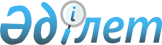 Об утверждении бюджета Уалихановского района Северо-Казахстанской области на 2020-2022 годыРешение Уалихановского районного маслихата Северо-Казахстанской области от 25 декабря 2019 года № 2-48 с. Зарегистрировано Департаментом юстиции Северо-Казахстанской области от 30 декабря 2019 года № 5771.
      Сноска. Вводится в действие с 01.01.2020 в соответствии с пунктом 18 настоящего решения.
      В соответствии с пунктом 2 статьи 75 Бюджетного кодекса Республики Казахстан от 4 декабря 2008 года, со статьей 6 Закона Республики Казахстан от 23 января 2001 года "О местном государственном управлении и самоуправлении в Республике Казахстан", Уалихановский районный маслихат РЕШИЛ:
      1. Утвердить бюджет Уалихановского района Северо-Казахстанской области на 2020-2022 годы согласно приложениям 1, 2 и 3 к настоящему решению соответственно, в том числе на 2020 год в следующих объемах:
      1) доходы — 5 813 370 тысяч тенге:
      налоговые поступления — 340 001,1 тысяч тенге;
      неналоговые поступления — 14 710,8 тысяч тенге;
      поступления от продажи основного капитала — 6 800 тысяч тенге; поступления трансфертов —5 451 858,1 тысяч тенге;
      2) затраты — 6 016 610,2 тысяч тенге;
      3) чистое бюджетное кредитование — 138 078,3 тысяч тенге:
      бюджетные кредиты – 161 327,3 тысяч тенге;
      погашение бюджетных кредитов – 23 249 тысяч тенге;
      4) сальдо по операциям с финансовыми активами — 0 тысяч тенге:
      приобретение финансовых активов – 0 тысяч тенге;
      поступления от продажи финансовых активов государства – 0 тысяч тенге;
      5) дефицит (профицит) бюджета — -341 318,5 тысяч тенге;
      6) финансирование дефицита (использование профицита) бюджета – 341 318,5 тысяч тенге:
      поступление займов – 339 535,3 тысяч тенге;
      погашение займов – 23 249 тысяч тенге;
      используемые остатки бюджетных средств – 25 032,2 тысяч тенге.
      Сноска. Пункт 1 в редакции решения Уалихановского районного маслихата Северо-Казахстанской области от 03.09.2020 № 2-60 с (вводится в действие с 01.01.2020); в редакции решения Уалихановского районного маслихата СевероКазахстанской области от 18.11.2020 № 2-63 с (вводится в действие с 01.01.2020).


      2. Установить, что доходы районного бюджета на 2020 год формируются в соответствии с Бюджетным Кодексом Республики Казахстан от 4 декабря 2008 года за счет следующих налоговых поступлений:
      индивидуальный подоходный налог по нормативам распределения доходов, установленным областным маслихатом, за исключением индивидуального подоходного налога по доходам, подлежащими обложению самостоятельно физическими лицами, у которых на территории города районного значения, села, поселка расположено заявленное при постановке на регистрационный учет в органе государственных доходов:
      место нахождения – для индивидуального предпринимателя, частного нотариуса, частного судебного исполнителя, адвоката, профессионального медиатора;
      место жительства – для остальных физических лиц;
      индивидуальный подоходный налог с физических лиц, уплативших единый совокупный платеж в соответствии с законами Республики Казахстан, по нормативам распределения доходов, установленным областным маслихатом;
      социальный налог по нормативам распределения доходов, установленным областным маслихатом;
      налог на имущество физических и юридических лиц, индивидуальных предпринимателей, за исключением налога на имущество физических лиц по объектам обложения данным налогом, находящимся на территории города районного значения, села, поселка, сельского округа;
      земельный налог, за исключением земельного налога на земли населенных пунктов с физических и юридических лиц на земельные участки, находящиеся на территории города районного значения, села, поселка;
      единый земельный налог;
      налог на транспортные средства, за исключением налога на транспортные средства:
      с физических лиц, место жительства которых находится на территории города районного значения, села, поселка;
      с юридических лиц, место нахождения которых, указываемое в их учредительных документах, располагается на территории города районного значения, села, поселка;
      фиксированный налог;
      акцизы на:
      все виды спирта, произведенные на территории Республики Казахстан;
      алкогольную продукцию, произведенную на территории Республики Казахстан;
      пиво с объемным содержанием этилового спирта не более 0,5 процента, произведенное на территории Республики Казахстан;
      табачные изделия, произведенные на территории Республики Казахстан;
      легковые автомобили (кроме автомобилей с ручным управлением или адаптером ручного управления, специально предназначенных для инвалидов), произведенные на территории Республики Казахстан;
      бензин (за исключением авиационного) и дизельное топливо;
      плата за пользование земельными участками;
      лицензионный сбор за право занятия отдельными видами деятельности;
      плата за пользование лицензиями на занятие отдельными видами деятельности;
      сбор за государственную регистрацию юридических лиц и учетную регистрацию филиалов и представительств, а также их перерегистрацию, за исключением юридических лиц, являющихся коммерческими организациями, их филиалов и представительств;
      сбор за государственную регистрацию транспортных средств, а также их перерегистрацию;
      сбор за государственную регистрацию залога движимого имущества и ипотеки судна или строящегося судна;
      плата за размещение наружной (визуальной) рекламы на открытом пространстве за пределами помещений в городе областного значения, в полосе отвода автомобильных дорог общего пользования, проходящих через территорию города областного значения;
      государственная пошлина, кроме консульского сбора и государственных пошлин, зачисляемых в республиканский бюджет.
      3. Установить, что доходы районного бюджета формируются за счет следующих неналоговых поступлений:
      доходы от коммунальной собственности:
      поступления части чистого дохода коммунальных государственных предприятий, созданных по решению акимата района;
      дивиденды на государственные пакеты акций, находящиеся в коммунальной собственности района;
      доходы на доли участия в юридических лицах, находящиеся в коммунальной собственности района;
      доходы от аренды имущества коммунальной собственности района, за исключением доходов от аренды имущества коммунальной собственности района, находящегося в управлении акимов города районного значения, села, поселка, сельского округа;
      вознаграждения по кредитам, выданным из районного бюджета;
      другие доходы от коммунальной собственности района;
      поступления от реализации товаров (работ, услуг) государственными учреждениями, финансируемыми из районного бюджета;
      поступления денег от проведения государственных закупок, организуемых государственными учреждениями, финансируемыми из районного бюджета;
      штрафы, пени, санкции, взыскания, налагаемые государственными учреждениями, финансируемыми из районного бюджета, за исключением штрафов, налагаемых акимами городов районного значения, сел, поселков, сельских округов;
      другие неналоговые поступления в районный бюджет.
      4. Установить, что доходы районного бюджета формируются за счет поступлений от продажи основного капитала:
      деньги от продажи государственного имущества, закрепленного за государственными учреждениями, финансируемыми из районного бюджета;
      поступления от продажи земельных участков, за исключением земельных участков сельскохозяйственного назначения;
      плата за продажу права аренды земельных участков.
      5. Установить, что поступлениями трансфертов в районный бюджет являются трансферты из областного бюджета и бюджетов городов районного значения, сел, поселков, сельских округов.
      6. Установить, что в районный бюджет зачисляются поступления от погашения выданных из районного бюджета кредитов, продажи финансовых активов государства, находящихся в коммунальной собственности района, займов местного исполнительного органа района.
      7. Предусмотреть бюджетные субвенции, передаваемые из областного бюджета в бюджет района в сумме 3 209 182 тысяч тенге.
      8. Утвердить перечень бюджетных программ, не подлежащих секвестру в процессе исполнения районного бюджета на 2020 год, согласно приложению 4.
      9. Предусмотреть специалистам в области здравоохранения, социального обеспечения, образования, культуры, спорта, ветеринарии, лесного хозяйства и особо охраняемых природных территорий, являющимся гражданскими служащими и работающим в сельских населенных пунктах повышенные на двадцать пять процентов оклады и тарифные ставки по сравнению со ставками специалистов, занимающихся этими видами деятельности в городских условиях.
      Действие настоящего пункта распространяется на ветеринарных специалистов ветеринарных пунктов, осуществляющих деятельность в области ветеринарии.
      10. Утвердить резерв местного исполнительного органа района на 2020 год в сумме 15 825 тысяч тенге.
      Сноска. Пункт 10 в редакции решения Уалихановского районного маслихата Северо-Казахстанской области от 03.09.2020 № 2-60 с (вводится в действие с 01.01.2020); в редакции решения Уалихановского районного маслихата Северо-Казахстанской области от 18.11.2020 № 2-63 с (вводится в действие с 01.01.2020).


      11. Предусмотреть бюджетные субвенции, передаваемые из районного бюджета в бюджеты сельских округов, согласно приложению 5.
      12. Исключен решением Уалихановского районного маслихата СевероКазахстанской области от 03.09.2020 № 2-60 с (вводится в действие с 01.01.2020).


      13.Установить, что в расходах районного бюджета на 2020 годпо бюджетной программе 451.007.000 "Социальная помощь отдельным категориям нуждающихся граждан по решениям местных представительных органов" предусмотрены социальные выплаты отдельным категориям нуждающихся граждан, согласно приложению 6.
      14. Учесть в районном бюджете на 2020 год целевые трансферты из республиканского бюджета, в том числе:
      1) на выплату государственной адресной социальной помощи;
      2) на увеличение норм обеспечения инвалидов обязательными гигиеническими средствами;
      3) на расширение перечня технических вспомогательных (компенсаторных) средств;
      4) на информационную работу;
      5) на частичное субсидирование заработной платы;
      6) на предоставление субсидий на переезд;
      7) на молодежную практику;
      8) на аренду (найм) жилья и возмещение коммунальных затрат;
      9) на субсидии работодателям;
      10) гранты переселенцам на реализацию новых бизнес-идей;
      11) на установление доплат к заработной плате работников, предоставляющих специальные социальные услуги в государственных организациях социальной защиты населения;
      12) на увеличение оплаты труда педагогов государственных организаций дошкольного образования;
      13) на доплату за квалификационную категорию педагогам государственных организаций дошкольного образования;
      14) на увеличение оплаты труда педагогов государственных организаций среднего образования;
      15) на доплату за квалификационную категорию педагогам государственных организаций среднего образования;
      16) на установление доплат к должностному окладу за особые условия труда в организациях культуры и архивных учреждениях управленческому и основному персоналу государственных организаций культуры и архивных учреждений;
      17) на приобретение жилья для переселенцев из трудоизбыточных регионов;
      18) на общественные работы;
      19) на гарантированный социальный пакет;
      20) на средний ремонт автомобильной дороги районного значения КТUL-100 "Коктерек-Тоспа-Жаскайрат-Кайрат";
      21) на средний ремонт размытых участков автодороги районного значения КТUL-341 "Кулыколь-Каратал";
      22) на возмещение платежей населения по оплате коммунальных услуг в режиме чрезвычайного положения в Республике Казахстан.
      Распределение указанных целевых трансфертов из республиканского бюджета определяется постановлением акимата Уалихановского района "О реализации решения Уалихановского районного маслихата "О районном бюджете на 2020-2022 годы. 
      Сноска. Пункт 14 в редакции решения Уалихановского районного маслихата Северо-Казахстанской области от 16.06.2020 № 2-55 с (вводится в действие с 01.01.2020).


      15. Учесть в районном бюджете на 2020 год бюджетные кредиты из республиканского бюджета на реализацию мер социальной поддержки специалистов.
      16. Учесть в районном бюджете на 2020 год целевые трансферты из областного бюджета, в том числе:
      1) на увеличение ежегодного оплачиваемого трудового отпуска продолжительностью 42 календарных дней педагогических работников до 56 дней организаций дошкольного образования;
      2) на доплату учителям организаций образования, реализующим учебные программы начального, основного и общего среднего образования за работу в условиях обновленного содержания образования;
      3) на увеличение размеров должностных окладов педагогов-психологов школ;
      4) на доплату за преподавание на английском языке предметов естественных математических направлений;
      5) на выплату доплаты учителям со степенью магистра;
      6) на выплату доплаты учителям за наставничество молодым учителям;
      7) на увеличения размера доплаты за классное руководство работникам организаций начального, основного и общего среднего образования;
      8) на увеличения размера доплаты за проверку тетрадей и письменных работ работникам начального, основного и общего среднего образования;
      9) на увеличение ежегодного оплачиваемого трудового отпуска продолжительностью 42 календарных дней педагогических работников до 56 дней организаций;
      10) на обеспечение системами видеонаблюдения объектов образования;
      11) на приобретение и доставку учебников;
      12) на увеличение заработной платы работников спортивных организаций;
      13) на приобретение автотранспорта для школ района;
      14) на укрепление материально-технической базы школ района (мебель, спортинвентарь);
      15) на проведение праздничных мероприятий, посвященных 75-летию Победы в Великой Отечественной войне;
      16) на возмещение владельцам стоимости обезвреженных (обеззараженных) и переработанных без изъятия животных, продукции и сырья;
      17) на проведение противоэпизоотических мероприятий;
      18) на текущий ремонт кровли в здании коммунального государственного казенного предприятия "Районный Дом культуры" коммунального государственного учреждения "Отдел культуры и развития языков акимата Уалихановского района Северо-Казахстанской области" в селе Кишкенеколь;
      19) на капитальный ремонт коммунального государственного учреждения "Черниговская средняя школа" акимата Уалихановского района Северо-Казахстанской области Министерства образования и науки Республики Казахстан;
      20) на разработку проектно-сметной документации на строительство водонапорных башен для подвода воды в жилые дома в селах района;
      21) на приобретение и установку дорожных знаков на автомобильных дорогах местного значения;
      22) на приобретение контейнеров;
      23) на оплату услуг образовательного портала;
      24) строительство наружных инженерных сетей водоснабжения и электроснабжения к животноводческой базе;
      25) на реконструкцию спального корпуса под жилой дом с инженерно-коммуникационной инфраструктурой по улице Абая 65а в селе Кишкенеколь.
      26) на текущий ремонт уличного освещения в населенных пунктах района.
      Распределение указанных сумм определяется постановлением акимата Уалихановского района "О реализации решения Уалихановского районного маслихата "О районном бюджете на 2020-2022 годы.
      Сноска. Пункт 16 в редакции решения Уалихановского районного маслихата Северо-Казахстанской области от 03.09.2020 № 2-60 с (вводится в действие с 01.01.2020); в редакции решения Уалихановского районного маслихата Северо-Казахстанской области от 18.11.2020 № 2-63 с (вводится в действие с 01.01.2020).


      17. Учесть в районном бюджете на 2020 год передачу целевых текущих трансфертов в бюджеты сельских округов, согласно приложению 7. 
      17-1. Предусмотреть в районном бюджете расходы за счет свободных остатков бюджетных средств, сложившихся на начало финансового года в сумме 25 032,2 тысяч тенге, согласно приложению 8. 
      Сноска. Решение дополнено пунктом 17-1 в соответствии с решением Уалихановского районного маслихата Северо-Казахстанской области от 13.03.2020 № 2-51 с (вводится в действие с 01.01.2020). 


      17-2. Предусмотреть кредитование бюджетов сельских округов для финансирования мер в рамках Дорожной карты занятости, согласно приложению 9.
      Сноска. Решение дополнено пунктом 17-2 в соответствии с решением Уалихановского районного маслихата Северо-Казахстанской области от 13.04.2020 № 2-53 с (вводится в действие с 01.01.2020).


      18. Настоящее решение вводится в действие с 1 января 2020 года. Бюджет Уалихановского района Северо-Казахстанской области на 2020 год 
      Сноска. Приложение 1 в редакции решения Уалихановского районного маслихата Северо-Казахстанской области от 03.09.2020 № 2-60 с (вводится в действие с 01.01.2020); в редакции решения Уалихановского районного маслихата Северо-Казахстанской области от 18.11.2020 № 2-63 с (вводится в действие с 01.01.2020). Бюджет Уалихановского района Северо-Казахстанской области на 2021 год Бюджет Уалихановского района Северо-Казахстанской области на 2022 год Перечень бюджетных программ, не подлежащих секвестру в процессе исполнения районного бюджета на 2020 год 
      Сноска. Приложение 4 в редакции решения Уалихановского районного маслихата Северо-Казахстанской области от 03.09.2020 № 2-60 с (вводится в действие с 01.01.2020); в редакции решения Уалихановского районного маслихата Северо-Казахстанской области от 18.11.2020 № 2-63 с (вводится в действие с 01.01.2020) Распределение бюджетных субвенций, передаваемых из районного бюджета в бюджеты сельских округов на 2020 год Социальные выплаты отдельным категориям нуждающихся граждан по бюджетной программе 451.007.000 "Социальная помощь отдельным категориям нуждающихся граждан по решениям местных представительных органов" на 2020 год 
      Сноска. Приложение 6 в редакции решения Уалихановского районного маслихата Северо-Казахстанской области от 16.06.2020 № 2-55 с (вводится в действие с 01.01.2020); в редакции решения Уалихановского районного маслихата Северо-Казахстанской области от 18.11.2020 № 2-63 с (вводится в действие с 01.01.2020).   Распределение целевых текущих трансфертов в бюджеты сельских округов на 2020 год 
      Сноска. Приложение 7 в редакции решения Уалихановского районного маслихата Северо-Казахстанской области от 03.09.2020 № 2-60 с (вводится в действие с 01.01.2020); в редакции решения Уалихановского районного маслихата Северо-Казахстанской области от 18.11.2020 № 2-63 с (вводится в действие с 01.01.2020). Расходы за счет свободных остатков бюджетных средств, сложившихся на 1 января 2020 года 
      Сноска. Решение дополнено приложением 8 в соответствии с решением Уалихановского районного маслихата Северо-Казахстанской области от 13.03.2020 № 2-51 с (вводится в действие с 01.01.2020). Кредитование бюджетов сельских округов для финансирования мер в рамках Дорожной карты занятости на 2020 год 
      Сноска. Решение дополнено приложением 9 в соответствии с решением Уалихановского районного маслихата Северо-Казахстанской области от 13.04.2020 № 2-53 с (вводится в действие с 01.01.2020); в редакции решения Уалихановского районного маслихата Северо-Казахстанской области от 03.09.2020 № 2-60 с (вводится в действие с 01.01.2020).
					© 2012. РГП на ПХВ «Институт законодательства и правовой информации Республики Казахстан» Министерства юстиции Республики Казахстан
				
      Председатель 
сессии маслихата 
Уалихановского района 

К. Жантлеуов

      Секретарь Уалихановского 
районного маслихата 

Б. Кадиров
Приложение 1
к решению Уалихановского
районного маслихата
от 25 декабря 2019 года № 2-48с
Категория 
Категория 
Категория 
Наименование
Сумма, тысяч тенге
Класс 
Класс 
Наименование
Сумма, тысяч тенге
Подкласс
Наименование
Сумма, тысяч тенге
1
1
1
2
3
1) Доходы 
5813370
1
Налоговые поступления
340001,1
01
Индивидуальный подоходный налог
4300
2
Индивидуальный подоходный налог с доходов, не облагаемых у источника выплаты
4300
03
Социальный налог
216628
1
Социальный налог
216628
04
Налоги на собственность
55201
1
Налоги на имущество
49652
3
Земельный налог
391
4
Налог на транспортные средства
2147
5
Единый земельный налог
3011
05
Внутренние налоги на товары, работы и услуги
61872,1
2
Акцизы
1600
3
Поступления за использование природных и других ресурсов
57101,1
4
Сборы за ведение предпринимательской и профессиональной деятельности
3171
08
Обязательные платежи, взимаемые за совершение юридически значимых действий и (или) выдачу документов уполномоченными на то государственными органами или должностными лицами
2000
1
Государственная пошлина 
2000
2
Hеналоговые поступления
14710,8
01
Доходы от государственной собственности
4775,6
5
Доходы от аренды имущества, находящегося в государственной собственности
4747
7
Вознаграждения по кредитам, выданным из государственного бюджета
28,6
04
Штрафы, пени, санкции, взыскания, налагаемые государственными учреждениями, финансируемыми из государственного бюджета, а также содержащимися и финансируемыми из бюджета (сметы расходов) Национального Банка Республики Казахстан
1035,2
1
Штрафы, пени, санкции, взыскания, налагаемые государственными учреждениями, финансируемыми из государственного бюджета, а также содержащимися и финансируемыми из бюджета (сметы расходов) Национального Банка Республики Казахстан, за исключением поступлений от организаций нефтяного сектора и в Фонд компенсации потерпевшим
1035,2
06
Прочие неналоговые поступления
8900
1
Прочие неналоговые поступления
8900
3
Поступления от продажи основного капитала
6800
01
Продажа государственного имущества, закрепленного за государственными учреждениями
2100
1
Продажа государственного имущества, закрепленного за государственными учреждениями
2100
03
Продажа земли и нематериальных активов
4700
1
Продажа земли
4700
4
Поступления трансфертов
5451858,1
01
Трансферты из нижестоящих органов государственного управления
0,4
3
Трансферты из бюджетов городов районного значения, сел, поселков, сельских округов
0,4
02
Трансферты из вышестоящих органовгосударственного управления
5451857,7
2
Трансферты из областного бюджета
5451857,7
Функциональная группа
Функциональная группа
Функциональная группа
Наименование
Сумма, тысяч тенге
Администратор бюджетных программ
Администратор бюджетных программ
Наименование
Сумма, тысяч тенге
Программа
Наименование
Сумма, тысяч тенге
1
1
1
2
3
2) Затраты
6016610,2
01
Государственные услуги общего характера
298708,3
112
Аппарат маслихата района (города областного значения)
18304
001
Услуги по обеспечению деятельности маслихата района (города областного значения)
18304
122
Аппарат акима района (города областного значения)
111007
001
Услуги по обеспечению деятельности акима района (города областного значения)
103445
003
Капитальные расходы государственного органа
7562
459
Отдел экономики и финансов района (города областного значения)
1222,8
003
Проведение оценки имущества в целях налогообложения
507,3
010
Приватизация, управление коммунальным имуществом, постприватизационная деятельность и регулирование споров, связанных с этим
715,5
459
Отдел экономики и финансов района (города областного значения)
49403,1
001
Услуги по реализации государственной политики в области формирования и развития экономической политики, государственного планирования, исполнения бюджета и управления коммунальной собственностью района (города областного значения)
31222
113
Целевые текущие трансферты нижестоящим бюджетам
18181,1
475
Отдел предпринимательства, сельского хозяйства и ветеринарии района (города областного значения)
40058
001
Услуги по реализации государственной политики на местном уровне в области развития предпринимательства, сельского хозяйства и ветеринарии
40058
495
Отдел архитектуры, строительства, жилищно-коммунального хозяйства, пассажирского транспорта и автомобильных дорог района (города областного значения)
78713,4
001
Услуги по реализации государственной политики на местном уровне в области архитектуры, строительства, жилищно-коммунального хозяйства, пассажирского транспорта и автомобильных дорог 
23288
113
Целевые текущие трансферты нижестоящим бюджетам
55425,4
02
Оборона
12311,1
122
Аппарат акима района (города областного значения)
6580,1
005
Мероприятия в рамках исполнения всеобщей воинской обязанности
6580,1
122
Аппарат акима района (города областного значения)
5731
006
Предупреждение и ликвидация чрезвычайных ситуаций масштаба района (города областного значения)
2429
007
Мероприятия по профилактике и тушению степных пожаров районного (городского) масштаба, а также пожаров в населенных пунктах, в которых не созданы органы государственной противопожарной службы
3302
03
Общественный порядок, безопасность, правовая, судебная, уголовно-исполнительная деятельность
6509
495
Отдел архитектуры, строительства, жилищно-коммунального хозяйства, пассажирского транспорта и автомобильных дорог района (города областного значения)
6509
019
Обеспечение безопасности дорожного движения в населенных пунктах
6509
04
Образование
3558549,8
464
Отдел образования района (города областного значения)
437282
009
Обеспечение деятельности организаций дошкольного воспитания и обучения
197124
040
Реализация государственного образовательного заказав дошкольных организациях образования
240158
464
Отдел образования района (города областного значения)
2845626
003
Общеобразовательное обучение
2813932
006
Дополнительное образование для детей
31694
465
Отдел физической культуры и спорта района (города областного значения)
71145
017
Дополнительное образование для детей и юношества по спорту
71145
464
Отдел образования района (города областного значения)
204496,8
001
Услуги по реализации государственной политики на местном уровне в области образования 
15183
005
Приобретение и доставка учебников, учебно-методических комплексов для государственных учреждений образования района (города областного значения)
37890
015
Ежемесячная выплата денежных средств опекунам (попечителям) на содержание ребенка-сироты (детей-сирот), и ребенка (детей), оставшегося без попечения родителей 
6003
023
Методическая работа
17338
029
Обследование психического здоровья детей и подростков и оказание психолого-медико-педагогической консультативной помощи населению
15882
067
Капитальные расходы подведомственных государственных учреждений и организаций
112200,8
06
Социальная помощь и социальное обеспечение
341645,6
451
Отдел занятости и социальных программ района (города областного значения)
57291
005
Государственная адресная социальная помощь
57291
464
Отдел образования района (города областного значения)
15185
030
Содержание ребенка (детей), переданного патронатным воспитателям
15185
451
Отдел занятости и социальных программ района (города областного значения)
218226,6
002
Программа занятости
117442,1
007
Социальная помощь отдельным категориям нуждающихся граждан по решениям местных представительных органов
26876,5
010
Материальное обеспечение детей-инвалидов, воспитывающихся и обучающихся на дому
608
014
Оказание социальной помощи нуждающимся гражданам на дому
38825
023
Обеспечение деятельности центров занятости населения
34475
451
Отдел занятости и социальных программ района (города областного значения)
50943
001
Услуги по реализации государственной политики на местном уровне в области обеспечения занятости и реализации социальных программ для населения
35437
011
Оплата услуг по зачислению, выплате и доставке пособий и других социальных выплат
1276
050
Обеспечение прав и улучшение качества жизни инвалидов в Республике Казахстан
14230
07
Жилищно-коммунальное хозяйство
748109,2
451
Отдел занятости и социальных программ района (города областного значения)
58500
070
Возмещение платежей населения по оплате коммунальных услуг в режиме чрезвычайного положения в Республике Казахстан
58500
478
Отдел внутренней политики, культуры и развития языков района (города областного значения)
10731,7
024
Ремонт объектов городов и сельских населенных пунктов в рамках Государственной программы развития продуктивной занятости и массового предпринимательства на 2017 – 2021 годы "Еңбек"
10731,7
464
Отдел образования района (города областного значения)
178208
026
Ремонт объектов городов и сельских населенных пунктов в рамках Государственной программы развития продуктивной занятости и массового предпринимательства на 2017 – 2021 годы "Еңбек"
178208
495
Отдел архитектуры, строительства, жилищно-коммунального хозяйства, пассажирского транспорта и автомобильных дорог района (города областного значения)
463495
007
Проектирование и (или) строительство, реконструкция жилья коммунального жилищного фонда
101000
008
Организация сохранения государственного жилищного фонда
9055
098
Приобретение жилья коммунального жилищного фонда
353440
495
Отдел архитектуры, строительства, жилищно-коммунального хозяйства, пассажирского транспорта и автомобильных дорог района (города областного значения)
23643,5
016
Функционирование системы водоснабжения и водоотведения
643,5
058
Развитие системы водоснабжения и водоотведения в сельских населенных пунктах
23000
495
Отдел архитектуры, строительства, жилищно-коммунального хозяйства, пассажирского транспорта и автомобильных дорог района (города областного значения)
13531
031
Обеспечение санитарии населенных пунктов
13531
08
Культура, спорт, туризм и информационное пространство
212439,7
478
Отдел внутренней политики, культуры и развития языков района (города областного значения)
48319
009
Поддержка культурно-досуговой работы
48319
465
Отдел физической культуры и спорта района (города областного значения)
18980
001
Услуги по реализации государственной политики на местном уровне в сфере физической культуры и спорта
11107
006
Проведение спортивных соревнований на районном (города областного значения) уровне
5033
007
Подготовка и участие членов сборных команд района (города областного значения) по различным видам спорта на областных спортивных соревнованиях
2840
495
Отдел архитектуры, строительства, жилищно-коммунального хозяйства, пассажирского транспорта и автомобильных дорог района (города областного значения)
13073,4
021
Развитие объектов спорта
13073,4
478
Отдел внутренней политики, культуры и развития языков района (города областного значения)
57391,8
005
Услуги по проведению государственной информационной политики 
8380
007
Функционирование районных (городских) библиотек
48783
008
Развитие государственного языка и других языков народа Казахстана
228,8
478
Отдел внутренней политики, культуры и развития языков района (города областного значения)
74675,5
001
Услуги по реализации государственной политики на местном уровне в области информации, укрепления государственности и формирования социального оптимизма граждан, развития языков и культуры
20957
004
Реализация мероприятий в сфере молодежной политики
13076
032
Капитальные расходы подведомственных государственных учреждений и организаций
5600
113
Целевые текущие трансферты нижестоящим бюджетам
35042,5
10
Сельское, водное, лесное, рыбное хозяйство, особо охраняемые природные территории, охрана окружающей среды и животного мира, земельные отношения
66759,6
475
Отдел предпринимательства, сельского хозяйства и ветеринарии района (города областного значения)
32355,8
006
Организация санитарного убоя больных животных
650
007
Организация отлова и уничтожения бродячих собак и кошек
300
013
Проведение противоэпизоотических мероприятий
7206
047
Возмещение владельцам стоимости обезвреженных (обеззараженных) и переработанных без изъятия животных, продукции и сырья животного происхождения, представляющих опасность для здоровья животных и человека
24199,8
463
Отдел земельных отношений района (города областного значения)
14449
001
Услуги по реализации государственной политики в области регулирования земельных отношений на территории района (города областного значения)
14449
459
Отдел экономики и финансов района (города областного значения)
19954,8
099
Реализация мер по оказанию социальной поддержки специалистов
19954,8
12
Транспорт и коммуникации
521400,9
495
Отдел архитектуры, строительства, жилищно-коммунального хозяйства, пассажирского транспорта и автомобильных дорог района (города областного значения)
519388,9
023
Обеспечение функционирования автомобильных дорог
11964
034
Реализация приоритетных проектов транспортной инфраструктуры
504231,1
045
Капитальный и средний ремонт автомобильных дорог районного значения и улиц населенных пунктов
3193,8
495
Отдел архитектуры, строительства, жилищно-коммунального хозяйства, пассажирского транспорта и автомобильных дорог района (города областного значения)
2012
039
Субсидирование пассажирских перевозок по социально значимым городским (сельским), пригородным и внутрирайонным сообщениям
2012
13
Прочие
29124
495
Отдел архитектуры, строительства, жилищно-коммунального хозяйства, пассажирского транспорта и автомобильных дорог района (города областного значения)
13299
055
Развитие индустриальной инфраструктуры в рамках Государственной программы поддержки и развития бизнеса "Дорожная карта бизнеса-2025"
13299
459
Отдел экономики и финансов района (города областного значения)
15825
012
Резерв местного исполнительного органа района (города областного значения) 
15825
14
Обслуживание долга
30,8
459
Отдел экономики и финансов района (города областного значения)
30,8
021
Обслуживание долга местных исполнительных органовпо выплате вознаграждений и иных платежей позаймам из областного бюджета
30,8
15
Трансферты
221022,2
459
Отдел экономики и финансов района (города областного значения)
221022,2
006
Возврат неиспользованных (недоиспользованных) целевых трансфертов
2047
038
Субвенции
207702
054
Возврат сумм неиспользованных (недоиспользованных) целевых трансфертов, выделенных из республиканского бюджета за счет целевого трансферта из Национального фонда Республики Казахстан
11273,2
3) Чистое бюджетное кредитование
138078,3
Бюджетные кредиты
161327,3
06
Социальная помощь и социальное обеспечение
105656,3
478
Отдел внутренней политики, культуры и развития языков района (города областного значения)
63822
088
Кредитование бюджетов города районного значения, села, поселка, сельского округа для финансирования мер в рамках Дорожной карты занятости
63822
495
Отдел архитектуры, строительства, жилищно-коммунального хозяйства, пассажирского транспорта и автомобильных дорог района (города областного значения)
41834,3
088
Кредитование бюджетов города районного значения, села, поселка, сельского округа для финансирования мер в рамках Дорожной карты занятости
41834,3
10
Сельское, водное, лесное, рыбное хозяйство, особо охраняемые природные территории, охрана окружающей среды и животного мира, земельные отношения
55671
459
Отдел экономики и финансов района (города областного значения)
55671
018
Бюджетные кредиты для реализации мер социальной поддержки специалистов
55671
Категория 
Категория 
Категория 
Наименование
Сумма, тысяч тенге
Класс 
Класс 
Наименование
Сумма, тысяч тенге
Подкласс
Наименование
Сумма, тысяч тенге
5
Погашение бюджетных кредитов
23249
01
Погашение бюджетных кредитов
23249
1
Погашение бюджетных кредитов, выданных из государственного бюджета
23249
4) Сальдо по операциям с финансовыми активами
0
Приобретение финансовых активов
0
Поступления от продажи финансовых активов государства
0
5) Дефицит (профицит) бюджета
- 341318,5
6) Финансирование дефицита (использование профицита) бюджета
341318,5
7
Поступление займов
339535,3
01
Внутренние государственные займы
339535,3
2
Договоры займа
339535,3
Функциональная группа
Функциональная группа
Функциональная группа
Наименование
Сумма, тысяч тенге
Администратор бюджетных программ
Администратор бюджетных программ
Наименование
Сумма, тысяч тенге
Программа
Наименование
Сумма, тысяч тенге
16
Погашение займов
23249
459
Отдел экономики и финансов района (города областного значения)
23249
005
Погашение долга местного исполнительного органа перед вышестоящим бюджетом
23249
Категория 
Категория 
Категория 
Наименование
Сумма, тысяч тенге
Класс 
Класс 
Наименование
Сумма, тысяч тенге
Подкласс
Наименование
Сумма, тысяч тенге
8
Используемые остатки бюджетных Средств
25032,2
01
Остатки бюджетных средств
25032,2
1
Свободные остатки бюджетных средств
25032,2Приложение 2 
к решению Уалихановского 
районного маслихата 
от 25 декабря 2019 года № 2-48 с
Категория 
Категория 
Категория 
Наименование
Сумма, тысяч тенге
Класс 
Класс 
Наименование
Сумма, тысяч тенге
Подкласс
Наименование
Сумма, тысяч тенге
1
1
1
2
3
1) Доходы 
3394772
1
Налоговые поступления
379551
03
Социальный налог
212569
1
Социальный налог
212569
04
Налоги на собственность
81054
1
Налоги на имущество
74385
5
Единый земельный налог
6669
05
Внутренние налоги на товары, работы и услуги
83876
2
Акцизы
1642
3
Поступления за использование природных и других ресурсов
79002
4
Сборы за ведение предпринимательской и профессиональной деятельности
3232
08
Обязательные платежи, взимаемые за совершение юридически значимых действий и (или) выдачу документов уполномоченными на то государственными органами или должностными лицами
2052
1
Государственная пошлина 
2052
2
Hеналоговые поступления
8694
01
Доходы от государственной собственности
6026
5
Доходы от аренды имущества, находящегося в государственной собственности
5489
7
Вознаграждения по кредитам, выданным из государственного бюджета
24
9
Прочие доходы от государственной собственности
513
06
Прочие неналоговые поступления
2668
1
Прочие неналоговые поступления
2668
3
Поступления от продажи основного капитала
3078
01
Продажа государственного имущества, закрепленного за государственными учреждениями
1026
1
Продажа государственного имущества, закрепленного за государственными учреждениями
1026
03
Продажа земли и нематериальных активов
2052
1
Продажа земли
2052
4
Поступления трансфертов
3003449
02
Трансферты из вышестоящих органов

государственного управления
3003449
2
Трансферты из областного бюджета
3003449
Функциональная группа
Функциональная группа
Функциональная группа
Наименование
Сумма, тысяч тенге
Администратор бюджетных программ
Администратор бюджетных программ
Наименование
Сумма, тысяч тенге
Программа
Наименование
Сумма, тысяч тенге
1
1
1
2
3
2) Затраты
3394772
01
Государственные услуги общего характера
198092
112
Аппарат маслихата района (города областного значения)
18310
001
Услуги по обеспечению деятельности маслихата района (города областного значения)
18310
122
Аппарат акима района (города областного значения)
109800
001
Услуги по обеспечению деятельности акима района (города областного значения)
109800
459
Отдел экономики и финансов района (города областного значения)
1011
003
Проведение оценки имущества в целях налогообложения
508
010
Приватизация, управление коммунальным имуществом, постприватизационная деятельность и регулирование споров, связанных с этим
503
459
Отдел экономики и финансов района (города областного значения)
50583
001
Услуги по реализации государственной политики в области формирования и развития экономической политики, государственного планирования, исполнения бюджета и управления коммунальной собственностью района (города областного значения)
30100
113
Целевые текущие трансферты нижестоящим бюджетам
20483
495
Отдел архитектуры, строительства, жилищно-коммунального хозяйства, пассажирского транспорта и автомобильных дорог района (города областного значения)
18388
001
Услуги по реализации государственной политики на местном уровне в области архитектуры, строительства, жилищно-коммунального хозяйства, пассажирского транспорта и автомобильных дорог 
18388
02
Оборона
13278
122
Аппарат акима района (города областного значения)
7100
005
Мероприятия в рамках исполнения всеобщей воинской обязанности
7100
122
Аппарат акима района (города областного значения)
6178
006
Предупреждение и ликвидация чрезвычайных ситуаций масштаба района (города областного значения)
4414
007
Мероприятия по профилактике и тушению степных пожаров районного (городского) масштаба, а также пожаров в населенных пунктах, в которых не созданы органы государственной противопожарной службы
1764
03
Общественный порядок, безопасность, правовая, судебная, уголовно-исполнительная деятельность
1509
495
Отдел архитектуры, строительства, жилищно-коммунального хозяйства, пассажирского транспорта и автомобильных дорог района (города областного значения)
1509
019
Обеспечение безопасности дорожного движения в населенных пунктах
1509
04
Образование
2492950
464
Отдел образования района (города областного значения)
337573
009
Обеспечение деятельности организаций дошкольного воспитания и обучения
191801
040
Реализация государственного образовательного заказа в дошкольных организациях образования
145772
464
Отдел образования района (города областного значения)
2013655
003
Общеобразовательное обучение
1988733
006
Дополнительное образование для детей
24922
465
Отдел физической культуры и спорта района (города областного значения)
75093
017
Дополнительное образование для детей и юношества по спорту
75093
464
Отдел образования района (города областного значения)
66629
001
Услуги по реализации государственной политики на местном уровне в области образования 
20850
005
Приобретение и доставка учебников, учебно-методических комплексов для государственных учреждений образования района (города областного значения)
11837
015
Ежемесячная выплата денежных средств опекунам (попечителям) на содержание ребенка-сироты (детей-сирот), и ребенка (детей), оставшегося без попечения родителей
5810
023
Методическая работа
14638
029
Обследование психического здоровья детей и подростков и оказание психолого-медико-педагогической консультативной помощи населению
13494
06
Социальная помощь и социальное обеспечение
191122
451
Отдел занятости и социальных программ района (города областного значения)
3641
005
Государственная адресная социальная помощь
3641
464
Отдел образования района (города областного значения)
16434
030
Содержание ребенка (детей), переданного патронатным воспитателям
16434
451
Отдел занятости и социальных программ района (города областного значения)
123740
002
Программа занятости
42912
007
Социальная помощь отдельным категориям нуждающихся граждан по решениям местных представительных органов
20104
010
Материальное обеспечение детей-инвалидов, воспитывающихся и обучающихся на дому
702
014
Оказание социальной помощи нуждающимся гражданам на дому
27271
023
Обеспечение деятельности центров занятости населения
32751
451
Отдел занятости и социальных программ района (города областного значения)
47307
001
Услуги по реализации государственной политики на местном уровне в области обеспечения занятости и реализации социальных программ для населения
36315
011
Оплата услуг по зачислению, выплате и доставке пособий и других социальных выплат
1400
050
Обеспечение прав и улучшение качества жизни инвалидов в Республике Казахстан
9592
07
Жилищно-коммунальное хозяйство
2300
495
Отдел архитектуры, строительства, жилищно-коммунального хозяйства, пассажирского транспорта и автомобильных дорог района (города областного значения)
2300
031
Обеспечение санитарии населенных пунктов
2300
08
Культура, спорт, туризм и информационное пространство
151674
455
Отдел культуры и развития языков района (города областного значения)
43033
003
Поддержка культурно-досуговой работы
43033
465
Отдел физической культуры и спорта района (города областного значения)
21250
001
Услуги по реализации государственной политики на местном уровне в сфере физической культуры и спорта
11707
006
Проведение спортивных соревнований на районном (города областного значения) уровне
1903
007
Подготовка и участие членов сборных команд района (города областного значения) по различным видам спорта на областных спортивных соревнованиях
7640
455
Отдел культуры и развития языков района (города областного значения)
42042
006
Функционирование районных (городских) библиотек
41514
007
Развитие государственного языка и других языков народа Казахстана
528
456
Отдел внутренней политики района (города областного значения)
7980
002
Услуги по проведению государственной информационной политики 
7980
455
Отдел культуры и развития языков района (города областного значения)
10990
001
Услуги по реализации государственной политики на местном уровне в области развития языков и культуры 
10990
456
Отдел внутренней политики района (города областного значения)
26379
001
Услуги по реализации государственной политики на местном уровне в области информации, укрепления государственности и формирования социального оптимизма граждан
12441
003
Реализация мероприятий в сфере молодежной политики
13938
10
Сельское, водное, лесное, рыбное хозяйство, особо охраняемые природные территории, охрана окружающей среды и животного мира, земельные отношения
90696
462
Отдел сельского хозяйства района (города областного значения)
24628
001
Услуги по реализации государственной политики на местном уровне в сфере сельского хозяйства
24628
473
Отдел ветеринарии района (города областного значения)
37539
001
Услуги по реализации государственной политики на местном уровне в сфере ветеринарии
14238
005
Обеспечение функционирования скотомогильников (биотермических ям)
1509
006
Организация санитарного убоя больных животных
2203
007
Организация отлова и уничтожения бродячих собак и кошек
905
010
Проведение мероприятий по идентификации сельскохозяйственных животных
2140
047
Возмещение владельцам стоимости обезвреженных (обеззараженных) и переработанных без изъятия животных, продукции и сырья животного происхождения, представляющих опасность для здоровья животных и человека
16544
463
Отдел земельных отношений района (города областного значения)
14549
001
Услуги по реализации государственной политики в области регулирования земельных отношений на территории района (города областного значения)
14549
459
Отдел экономики и финансов района (города областного значения)
13980
099
Реализация мер по оказанию социальной поддержки специалистов
13980
12
Транспорт и коммуникации
27012
495
Отдел архитектуры, строительства, жилищно-коммунального хозяйства, пассажирского транспорта и автомобильных дорог района (города областного значения)
25000
023
Обеспечение функционирования автомобильных дорог
25000
495
Отдел архитектуры, строительства, жилищно-коммунального хозяйства, пассажирского транспорта и автомобильных дорог района (города областного значения)
2012
039
Субсидирование пассажирских перевозок по социально значимым городским (сельским), пригородным и внутрирайонным сообщениям
2012
13
Прочие
18413
469
Отдел предпринимательства района (города областного значения)
9769
001
Услуги по реализации государственной политики на местном уровне в области развития предпринимательства
9769
459
Отдел экономики и финансов района (города областного значения)
8644
012
Резерв местного исполнительного органа района (города областного значения) 
8644
14
Обслуживание долга
24
459
Отдел экономики и финансов района (города областного значения)
24
021
Обслуживание долга местных исполнительных органов по выплате вознаграждений и иных платежей по займам из областного бюджета
24
15
Трансферты
207702
459
Отдел экономики и финансов района (города областного значения)
207702
038
Субвенции
207702
3) Чистое бюджетное кредитование
-23249
Бюджетные кредиты
0
10
Сельское, водное, лесное, рыбное хозяйство, особо охраняемые природные территории, охрана окружающей среды и животного мира, земельные отношения
0
459
Отдел экономики и финансов района (города областного значения)
0
018
Бюджетные кредиты для реализации мер социальной поддержки специалистов
0
Категория 
Категория 
Категория 
Наименование
Сумма, тысяч тенге
Класс 
Класс 
Наименование
Сумма, тысяч тенге
Подкласс
Наименование
Сумма, тысяч тенге
5
Погашение бюджетных кредитов
23249
01
Погашение бюджетных кредитов
23249
1
Погашение бюджетных кредитов, выданных из государственного бюджета
23249
4) Сальдо по операциям с финансовыми активами
0
Приобретение финансовых активов
0
Поступления от продажи финансовых активов государства
0
5) Дефицит (профицит) бюджета
23249
6) Финансирование дефицита (использование профицита) бюджета
-23249
7
Поступление займов
0
01
Внутренние государственные займы
0
2
Договоры займа
0
Функциональная группа
Функциональная группа
Функциональная группа
Наименование
Сумма, тысяч тенге
Администратор бюджетных программ
Администратор бюджетных программ
Наименование
Сумма, тысяч тенге
Программа
Наименование
Сумма, тысяч тенге
16
Погашение займов
23249
459
Отдел экономики и финансов района (города областного значения)
23249
005
Погашение долга местного исполнительного органа перед вышестоящим бюджетом
23249
Категория 
Категория 
Категория 
Наименование
Сумма, тысяч тенге
Класс 
Класс 
Наименование
Сумма, тысяч тенге
Подкласс
Наименование
Сумма, тысяч тенге
8
Используемые остатки бюджетных средств
0
01
Остатки бюджетных средств
0
1
Свободные остатки бюджетных средств
0Приложение 3 
к решению Уалихановского 
районного маслихата 
от 25 декабря 2019 года № 2-48 с
Категория 
Категория 
Категория 
Наименование
Сумма, тысяч тенге
Класс 
Класс 
Наименование
Сумма, тысяч тенге
Подкласс
Наименование
Сумма, тысяч тенге
1
1
1
2
3
1) Доходы 
3433469
1
Налоговые поступления
385626
03
Социальный налог
215972
1
Социальный налог
215972
04
Налоги на собственность
82351
1
Налоги на имущество
75575
5
Единый земельный налог
6776
05
Внутренние налоги на товары, работы и услуги
85218
2
Акцизы
1668
3
Поступления за использование природных и других ресурсов
80266
4
Сборы за ведение предпринимательской и профессиональной деятельности
3284
08
Обязательные платежи, взимаемые за совершение юридически значимых действий и (или) выдачу документов уполномоченными на то государственными органами или должностными лицами
2085
1
Государственная пошлина 
2085
2
Hеналоговые поступления
8831
01
Доходы от государственной собственности
6120
5
Доходы от аренды имущества, находящегося в государственной собственности
5577
7
Вознаграждения по кредитам, выданным из государственного бюджета
22
9
Прочие доходы от государственной собственности
521
06
Прочие неналоговые поступления
2711
1
Прочие неналоговые поступления
2711
3
Поступления от продажи основного капитала
3127
01
Продажа государственного имущества, закрепленного за государственными учреждениями
1042
1
Продажа государственного имущества, закрепленного за государственными учреждениями
1042
03
Продажа земли и нематериальных активов
2085
1
Продажа земли
2085
4
Поступления трансфертов
3035885
02
Трансферты из вышестоящих органов государственного управления
3035885
2
Трансферты из областного бюджета
3035885
Функциональная группа
Функциональная группа
Функциональная группа
Наименование
Сумма, тысяч тенге
Администратор бюджетных программ
Администратор бюджетных программ
Наименование
Сумма, тысяч тенге
Программа
Наименование
Сумма, тысяч тенге
1
1
1
2
3
2) Затраты
34334689
01
Государственные услуги общего характера
200091
112
Аппарат маслихата района (города областного значения)
18603
001
Услуги по обеспечению деятельности маслихата района (города областного значения)
18603
122
Аппарат акима района (города областного значения)
111008
001
Услуги по обеспечению деятельности акима района (города областного значения)
111008
459
Отдел экономики и финансов района (города областного значения)
1027
003
Проведение оценки имущества в целях налогообложения
516
010
Приватизация, управление коммунальным имуществом, постприватизационная деятельность и регулирование споров, связанных с этим
511
459
Отдел экономики и финансов района (города областного значения)
51065
001
Услуги по реализации государственной политики в области формирования и развития экономической политики, государственного планирования, исполнения бюджета и управления коммунальной собственностью района (города областного значения)
30582
113
Целевые текущие трансферты нижестоящим бюджетам
20483
495
Отдел архитектуры, строительства, жилищно-коммунального хозяйства, пассажирского транспорта и автомобильных дорог района (города областного значения)
18388
001
Услуги по реализации государственной политики на местном уровне в области архитектуры, строительства, жилищно-коммунального хозяйства, пассажирского транспорта и автомобильных дорог 
18388
02
Оборона
13278
122
Аппарат акима района (города областного значения)
7100
005
Мероприятия в рамках исполнения всеобщей воинской обязанности
7100
122
Аппарат акима района (города областного значения)
6178
006
Предупреждение и ликвидация чрезвычайных ситуаций масштаба района (города областного значения)
4414
007
Мероприятия по профилактике и тушению степных пожаров районного (городского) масштаба, а также пожаров в населенных пунктах, в которых не созданы органы государственной противопожарной службы
1764
03
Общественный порядок, безопасность, правовая, судебная, уголовно-исполнительная деятельность
1509
495
Отдел архитектуры, строительства, жилищно-коммунального хозяйства, пассажирского транспорта и автомобильных дорог района (города областного значения)
1509
019
Обеспечение безопасности дорожного движения в населенных пунктах
1509
04
Образование
2522307
464
Отдел образования района (города областного значения)
339906
009
Обеспечение деятельности организаций дошкольного воспитания и обучения
339906
040
Реализация государственного образовательного заказа в дошкольных организациях образования
148104
464
Отдел образования района (города областного значения)
2039646
003
Общеобразовательное обучение
2014475
006
Дополнительное образование для детей
25171
465
Отдел физической культуры и спорта района (города областного значения)
75844
017
Дополнительное образование для детей и юношества по спорту
75844
464
Отдел образования района (города областного значения)
66910
001
Услуги по реализации государственной политики на местном уровне в области образования 
20850
005
Приобретение и доставка учебников, учебно-методических комплексов для государственных учреждений образования района (города областного значения)
11837
015
Ежемесячная выплата денежных средств опекунам (попечителям) на содержание ребенка-сироты (детей-сирот), и ребенка (детей), оставшегося без попечения родителей
5810
023
Методическая работа
14784
029
Обследование психического здоровья детей и подростков и оказание психолого-медико-педагогической консультативной помощи населению
13629
06
Социальная помощь и социальное обеспечение
192968
451
Отдел занятости и социальных программ района (города областного значения)
3677
005
Государственная адресная социальная помощь
3677
464
Отдел образования района (города областного значения)
16434
030
Содержание ребенка (детей), переданного патронатным воспитателям
16434
451
Отдел занятости и социальных программ района (города областного значения)
125091
002
Программа занятости
43341
007
Социальная помощь отдельным категориям нуждающихся граждан по решениям местных представительных органов
20426
010
Материальное обеспечение детей-инвалидов, воспитывающихся и обучающихся на дому
702
014
Оказание социальной помощи нуждающимся гражданам на дому
27544
023
Обеспечение деятельности центров занятости населения
33079
451
Отдел занятости и социальных программ района (города областного значения)
47766
001
Услуги по реализации государственной политики на местном уровне в области обеспечения занятости и реализации социальных программ для населения
36678
011
Оплата услуг по зачислению, выплате и доставке пособий и других социальных выплат
1400
050
Обеспечение прав и улучшение качества жизни инвалидов в Республике Казахстан
9688
07
Жилищно-коммунальное хозяйство
2323
495
Отдел архитектуры, строительства, жилищно-коммунального хозяйства, пассажирского транспорта и автомобильных дорог района (города областного значения)
2323
031
Обеспечение санитарии населенных пунктов
2323
08
Культура, спорт, туризм и информационное пространство
153090
455
Отдел культуры и развития языков района (города областного значения)
43463
003
Поддержка культурно-досуговой работы
43463
465
Отдел физической культуры и спорта района (города областного значения)
21367
001
Услуги по реализации государственной политики на местном уровне в сфере физической культуры и спорта
11824
006
Проведение спортивных соревнований на районном (города областного значения) уровне
1903
007
Подготовка и участие членов сборных команд района (города областного значения) по различным видам спорта на областных спортивных соревнованиях
7640
455
Отдел культуры и развития языков района (города областного значения)
42457
006
Функционирование районных (городских) библиотек
41929
007
Развитие государственного языка и других языков народа Казахстана
528
456
Отдел внутренней политики района (города областного значения)
8060
002
Услуги по проведению государственной информационной политики 
8060
455
Отдел культуры и развития языков района (города областного значения)
11100
001
Услуги по реализации государственной политики на местном уровне в области развития языков и культуры 
11100
456
Отдел внутренней политики района (города областного значения)
26643
001
Услуги по реализации государственной политики на местном уровне в области информации, укрепления государственности и формирования социального оптимизма граждан
12565
003
Реализация мероприятий в сфере молодежной политики
14077
10
Сельское, водное, лесное, рыбное хозяйство, особо охраняемые природные территории, охрана окружающей среды и животного мира, земельные отношения
91744
462
Отдел сельского хозяйства района (города областного значения)
24874
001
Услуги по реализации государственной политики на местном уровне в сфере сельского хозяйства
24874
473
Отдел ветеринарии района (города областного значения)
37884
001
Услуги по реализации государственной политики на местном уровне в сфере ветеринарии
14380
005
Обеспечение функционирования скотомогильников (биотермических ям)
1524
006
Организация санитарного убоя больных животных
2225
007
Организация отлова и уничтожения бродячих собак и кошек
905
010
Проведение мероприятий по идентификации сельскохозяйственных животных
2140
047
Возмещение владельцам стоимости обезвреженных (обеззараженных) и переработанных без изъятия животных, продукции и сырья животного происхождения, представляющих опасность для здоровья животных и человека
16709
463
Отдел земельных отношений района (города областного значения)
14782
001
Услуги по реализации государственной политики в области регулирования земельных отношений на территории района (города областного значения)
14782
459
Отдел экономики и финансов района (города областного значения)
14204
099
Реализация мер по оказанию социальной поддержки специалистов
14204
12
Транспорт и коммуникации
27444
495
Отдел архитектуры, строительства, жилищно-коммунального хозяйства, пассажирского транспорта и автомобильных дорог района (города областного значения)
25400
023
Обеспечение функционирования автомобильных дорог
25400
495
Отдел архитектуры, строительства, жилищно-коммунального хозяйства, пассажирского транспорта и автомобильных дорог района (города областного значения)
2044
039
Субсидирование пассажирских перевозок по социально значимым городским (сельским), пригородным и внутрирайонным сообщениям
2044
13
Прочие
18706
469
Отдел предпринимательства района (города областного значения)
9925
001
Услуги по реализации государственной политики на местном уровне в области развития предпринимательства
9925
459
Отдел экономики и финансов района (города областного значения)
8781
012
Резерв местного исполнительного органа района (города областного значения) 
8781
14
Обслуживание долга
22
459
Отдел экономики и финансов района (города областного значения)
22
021
Обслуживание долга местных исполнительных органов по выплате вознаграждений и иных платежей по займам из областного бюджета
22
15
Трансферты
209987
459
Отдел экономики и финансов района (города областного значения)
209987
038
Субвенции
209987
3) Чистое бюджетное кредитование
-23249
Бюджетные кредиты
0
10
Сельское, водное, лесное, рыбное хозяйство, особо охраняемые природные территории, охрана окружающей среды и животного мира, земельные отношения
0
459
Отдел экономики и финансов района (города областного значения)
0
018
Бюджетные кредиты для реализации мер социальной поддержки специалистов
0
Категория 
Категория 
Категория 
Наименование
Сумма, тысяч тенге
Класс 
Класс 
Наименование
Сумма, тысяч тенге
Подкласс
Наименование
Сумма, тысяч тенге
5
Погашение бюджетных кредитов
23249
01
Погашение бюджетных кредитов
23249
1
Погашение бюджетных кредитов, выданных из государственного бюджета
23249
4) Сальдо по операциям с финансовыми активами
0
Приобретение финансовых активов
0
Поступления от продажи финансовых активов государства
0
5) Дефицит (профицит) бюджета
23249
6) Финансирование дефицита (использование профицита) бюджета
-23249
7
Поступление займов
0
01
Внутренние государственные займы
0
2
Договоры займа
0
Функциональная группа
Функциональная группа
Функциональная группа
Наименование
Сумма, тысяч тенге
Администратор бюджетных программ
Администратор бюджетных программ
Наименование
Сумма, тысяч тенге
Программа
Наименование
Сумма, тысяч тенге
16
Погашение займов
23249
459
Отдел экономики и финансов района (города областного значения)
23249
005
Погашение долга местного исполнительного органа перед вышестоящим бюджетом
23249
Категория 
Категория 
Категория 
Наименование
Сумма, тысяч тенге
Класс 
Класс 
Наименование
Сумма, тысяч тенге
Подкласс
Наименование
Сумма, тысяч тенге
8
Используемые остатки бюджетных средств
0
01
Остатки бюджетных средств
0
1
Свободные остатки бюджетных средств
0Приложение 4 
к решению Уалихановского
районного маслихата
от 25 декабря 2019 года № 2-48с
Функциональная группа
Функциональная группа
Функциональная группа
Наименование
Сумма, тысяч тенге
Администратор бюджетных программ
Администратор бюджетных программ
Наименование
Сумма, тысяч тенге
Программа
Наименование
Сумма, тысяч тенге
1
1
1
2
3
04
Образование
2813932
464
Отдел образования района (города областного значения)
2813932
003
Общеобразовательное обучение
2813932Приложение 5 
к решению Уалихановского районного маслихата 
от 25 декабря 2019 года № 2-48 с
Функциональная группа
Функциональная группа
Функциональная группа
Наименование
Сумма, тысяч тенге
Администратор бюджетных программ
Администратор бюджетных программ
Наименование
Сумма, тысяч тенге
Программа
Наименование
Сумма, тысяч тенге
1
1
1
2
3
15
Трансферты
207702
459
Отдел экономики и финансов района (города областного значения)
207702
038
Субвенции 
207702
в том числе:
Амангельдинский сельский округ
13197
Актуесайский сельский округ
15276
Акбулакский сельский округ
20901
Бидайыкский сельский округ
31510
Кайратский сельский округ
16909
Карасуский сельский округ
14023
Каратерекский сельский округ
13616
Коктерекский сельский округ
17714
Кишкенекольский сельский округ
26521
Кулыкольский сельский округ
21190
Тельжанский сельский округ
16845Приложение 6 
к решению Уалихановского
районного маслихата
от 25 декабря 2019 года № 2-48с
Функциональная группа
Функциональная группа
Функциональная группа
Наименование
Сумма, тысяч тенге
Администратор бюджетных программ
Администратор бюджетных программ
Наименование
Сумма, тысяч тенге
Программа
Наименование
Сумма, тысяч тенге
1
1
1
2
3
06
Социальная помощь и социальное обеспечение
26876,5
451
Отдел занятости и социальных программ района (города областного значения)
26876,5
007
Социальная помощь отдельным категориям нуждающихся граждан по решениям местных представительных органов
26876,5Приложение 7 
к решению Уалихановского 
районного маслихата 
от 25 декабря 2019 года № 2-48с
Функциональная группа
Функциональная группа
Функциональная группа
Наименование
Сумма, тысяч тенге
Администратор бюджетных программ
Администратор бюджетных программ
Наименование
Сумма, тысяч тенге
Программа
Наименование
Сумма, тысяч тенге
1
1
1
2
3
01
Государственные услуги общего характера
73606,5
459
Отдел экономики и финансов района (города областного значения)
18181,1
113
Целевые текущие трансферты нижестоящим бюджетам
18181,1
в том числе:
Амангельдинский сельский округ
892,9
Актуесайский сельский округ
1576,9
Акбулакский сельский округ
1467
Бидайыкский сельский округ
781,3
Кайратский сельский округ
1048
Каратерекский сельский округ
1293
Коктерекский сельский округ
1040,2
Кишкенекольский сельский округ
1876,8
Кулыкольский сельский округ
2745,6
Тельжанский сельский округ
5459,4
495
Отдел архитектуры, строительства, жилищно-коммунального хозяйства, пассажирского транспорта и автомобильных дорог района (города областного значения)
55425,4
113
Целевые текущие трансферты нижестоящим бюджетам
55425,4
в том числе:
Амангельдинский сельский округ
2600,2
Актуесайский сельский округ
4181,7
Бидайыкский сельский округ
650
Кайратский сельский округ
1221
Коктерекский сельский округ
2938,3
Кишкенекольский сельский округ
36098,2
Тельжанский сельский округ
7736
08
Культура, спорт, туризм и информационное пространство
35042,5
478
Отдел внутренней политики, культуры и развития языков района (города областного значения)
35042,5
113
Целевые текущие трансферты нижестоящим бюджетам
35042,5
в том числе:
Амангельдинский сельский округ
174
Актуесайский сельский округ
4303
Акбулакский сельский округ
2022
Бидайыкский сельский округ
4095,2
Кайратский сельский округ
1682
Карасуский сельский округ
184
Каратерекский сельский округ
170
Коктерекский сельский округ
353
Кулыкольский сельский округ
2225
Тельжанский сельский округ
19834,3Приложение 8 
к решению Уалихановского 
районного маслихата 
от 25 декабря 2019 года № 2-48с
Функциональная группа
Функциональная группа
Функциональная группа
Наименование
Сумма, тысяч тенге
Администратор бюджетных программ
Администратор бюджетных программ
Наименование
Сумма, тысяч тенге
Программа
Наименование
Сумма, тысяч тенге
1
1
1
2
3
01
Государственные услуги общего характера
5 612
122
Аппарат акима района (города областного значения)
5 612
003
Капитальные расходы государственного органа
5 612
08
Культура, спорт, туризм и информационное пространство
6 100,4
495
Отдел архитектуры, строительства, жилищно-коммунального хозяйства, пассажирского транспорта и автомобильных дорог района (города областного значения)
2 388,4
021
Развитие объектов спорта
2 388,4
455
Отдел культуры и развития языков района (города областного значения)
3 712
113
Целевые текущие трансферты нижестоящим бюджетам
3 712
15
Трансферты
13319,8
459
Отдел экономики и финансов района (города областного значения)
13319,8
006
Возврат неиспользованных (недоиспользованных) целевых трансфертов
2046,6
054
Возврат сумм неиспользованных (недоиспользованных) целевых трансфертов, выделенных из республиканского бюджета за счет целевого трансферта из Национального фонда Республики Казахстан
11273,2
Всего 
25032,2Приложение 9 
к решению Уалихановского
районного маслихата
от 25 декабря 2019 года № 2-48с
Функциональная группа
Функциональная группа
Функциональная группа
Наименование
Сумма, тысяч тенге
Администратор бюджетных программ
Администратор бюджетных программ
Наименование
Сумма, тысяч тенге
Программа
Наименование
Сумма, тысяч тенге
1
1
1
2
3
06
Социальная помощь и социальное обеспечение
105656,3
478
Отдел внутренней политики, культуры и развития языков района (города областного значения)
105656,3
088
Кредитование бюджетов города районного значения, села, поселка, сельского округа для финансирования мер в рамках Дорожной карты занятости
63822
в том числе:
Акбулакский сельский округ
19000
Актуесайский сельский округ
22500
Бидайыкский сельский округ
22322
495
Отдел архитектуры, строительства, жилищно-коммунального хозяйства, пассажирского транспорта и автомобильных дорог района (города областного значения)
41834,3
088
Кредитование бюджетов города районного значения, села, поселка, сельского округа для финансирования мер в рамках Дорожной карты занятости
41834,3
в том числе:
Каратерекский сельский округ
18799,2
Коктерекский сельский округ
23035,1